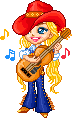 COUNTRY  DANCE  WESTERN                 ACADEMYS1 : SIDE, BEHIND & HEEL, HOLD & CROSS, SIDE, BEHIND SIDE CROSS 1-2 &     Poser PD à droite, croiser PG derrière PD, poser PD à droite 3-4 &     Taper talon PG diagonale avant gauche, pause, poser PG à côté du PD 5-6         Croiser PD devant PG, poser PG à gauche 7&8       Croiser PD derrière PG, poser PG à gauche, croiser PD devant PG S2 : SIDE ROCK, CROSS SHUFFLE, SIDE ROCK, CROSS SHUFFLE 1-2         Poser PG à gauche, revenir en appui PD 3&4       Croiser PG devant PD, poser PD à droite, croiser PG devant PD 5-6         Poser PD à droite, revenir en appui PG 7&8       Croiser PD devant PG, poser PG à gauche, croiser PD devant PG S3 : ¼, TOGETHER, POINT, HOLD & R ROCKING CHAIR 1-2        ¼ de tour à droite en posant PG derrière, poser PD à côté du PG              (03:00) 3-4        & Toucher pointe PG à gauche, pause, poser PG à côté du PD 5-6        Poser PD devant, revenir en appui PG 7-8        Poser PD derrière, revenir en appui PG S4 : ½ SHUFFLE, BACK ROCK, ½ SHUFFLE, BACK ROCK 1&2       ¼ tour à gauche en posant PD à droite, poser PG à côté du PD,                 ¼ tour à gauche en posant PD derrière               (09:00) 3-4         Poser PG derrière, revenir en appui PD 5&6       ¼ tour à droite en posant PG à gauche, poser PD à côté du PG,                ¼ tour à droite en posant PG derrière                  (03:00) 7-8         Poser PD derrière, revenir en appui PG S5 : KICK, KICK & KICK, KICK & R JAZZ BOX CROSS 1-2&      Coup de pied PD vers le bas croisé devant PG deux fois (pointer les orteils),                  poser PD à côté du PG 3-4&       Coup de pied PG vers le bas croisé devant PD deux fois (pointer les ortiels),                 poser PG à côté du PD 5-6          Croiser PD devant PG, poser PG derrière 7-8          Poser PD à droite, croiser PG devant PD                                                      *** RESTART sur le mur 2 face à 06:00 *** S6 : R CHASSE, ¼ CHASSE, BACK ROCK, R CHASSE 1&2          Poser PD à droite, poser PG à côté du PD, poser PD à droite 3&4          ¼ tour à droite en posant PG à gauche, poser PD à côté du PG, poser PG à gauche     (06:00) 5-6            Poser PD derrière PG, revenir en appui PG 7&8          Poser PD à droite, poser PG à côté du PD, poser PD à droite S7 : ¼ CHASSE, BACK ROCK, & TOUCH, HOLD & TOUCH, HOLD 1&2          ¼ tour à gauche en posant PG à gauche, poser PD à côté du PG, poser PG à gauche (03:00) 3-4            Poser PD derrière PG, revenir en appui PG &5-6         Petit saut en posant PD diagonale droite, toucher PG à côté du PD, pause &7-8         Petit saut en posant PG diagonale gauche, toucher PD à côté du PG, pause S8 : OUT OUT, BACK, BACK LOCK STEP, ½, STEP, ½, WALK &1-2         Petits saut légèrement devant en posant PD à droite (&) puis à PG à gauche (1) ,                      poser PD derrière 3&4           Poser PG derrière, poser PD croisé devant PG, poser PG derrière 5-6             ½ tour à droite en posant PD devant, poser PG devant (09:00) 7-8             ½ tour à droite en posant PD devant, poser PG devant (03:00) FINAL : sur le mur 7 après le compte 16, faire : ¼ tour à droite en posant PG derrière, ¼ tour à droite en posant PD devant et pointer PG à gauche pour finir face à 12:00                                                  Recommencez au début, amusez vous et souriez !!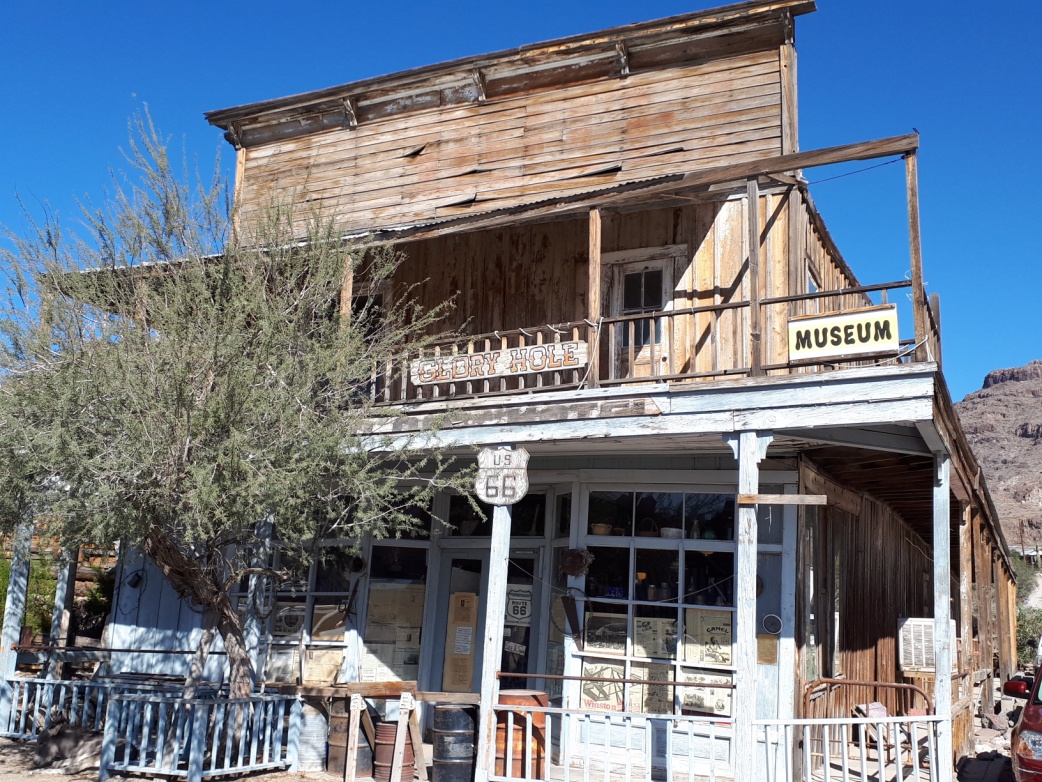 COUNTRY DANCE WESTERN ACADEMY      74  chemin  du Martinet   73420  DRUMETTAZ-CLARAFONDANGELIQUE  GIRAUD  Tel: 06.15.53.67.55Diplômée  en danse country au Country Dance Instructors Training  (CDIT)countrydancewesternacademy.com